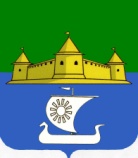 Муниципальное образование «Морозовское городское поселение Всеволожского муниципального района Ленинградской области»АДМИНИСТРАЦИЯП О С Т А Н О В Л Е Н И Е19.02.2020 год	    	                                                                          №84 г.п. им. МорозоваВ соответствии с Федеральным законом от 06.10.2003 № 131-ФЗ «Об общих принципах организации местного самоуправления в Российской Федерации»,  Федерального закона от 25.12.2008 № 273-ФЗ «О противодействии коррупции», Федеральным законом от 02.03.2007 N 25-ФЗ «О муниципальной службе в Российской Федерации», Уставом муниципальном образовании «Морозовское городское поселение Всеволожского муниципального района Ленинградской области», в целях реализации основных направлений в сфере противодействия коррупции в муниципальном образовании, администрация ПОСТАНОВЛЯЕТ:1. Утвердить персональный состав комиссии по соблюдению требований к служебному поведению муниципальных служащих в Администрации муниципального образования «Морозовское городское поселение Всеволожского муниципального района Ленинградской области» и урегулированию конфликта интересов (согласно приложению).2. Настоящее постановление опубликовать на официальном сайте муниципального образования www.adminmgp.ru.3. Настоящее постановление вступает в силу со дня его принятия.4. Контроль за исполнением настоящего постановления оставляю за собой.Глава администрации                                                                         Стрекаловский А.А. ПРИЛОЖЕНИЕ к постановлению администрацииот 19.02.2020 года №84Персональный состав комиссии по соблюдению требований к служебному поведению муниципальных служащих в Администрации муниципального образования «Морозовское городское поселение Всеволожского муниципального района Ленинградской области» и урегулированию конфликта интересов.1. Председатель комиссии: Заместитель главы администрации муниципального образования «Морозовское городское поселение Всеволожского муниципального района Ленинградской области» (муниципальный служащий) - Таменцева Наталья Владимировна 2. Заместитель председателя комиссии: Главный специалист юрисконсульт администрации муниципального образования «Морозовское городское поселение Всеволожского муниципального района Ленинградской области», должностное лицо администрации, ответственное за работу по профилактике коррупционных и иных правонарушений (муниципальный служащий) - Меньшова Дарья Витальевна 3. Секретарь комиссии: Сотрудник Муниципального казенного учреждения  «Центр информационной поддержки «Ресурс» муниципального образования «Морозовское городское поселение Всеволожского муниципального района Ленинградской области», ведущий специалист  по общим вопросам (кадры, архив, делопроизводство)  - Вихарева Ирина Александровна Члены комиссии: 4. Специалист юрисконсульт администрации муниципального образования «Морозовское городское поселение Всеволожского муниципального района Ленинградской области» (муниципальный служащий) - Моштаков Вадим Вячеславович5. Депутат совета депутатов муниципального образования «Морозовское городское поселение Всеволожского муниципального района Ленинградской области» - Лавров Николай Дмитриевич6. Сотрудник Муниципального бюджетного учреждения  «Дом Культуры им.  Н.М. Чекалова», Заведующий культурно-досугового отдела  - Титова Алена Владимировна 7.   Сотрудник Муниципального казенного учреждения  «Центр информационной поддержки «Ресурс» муниципального образования «Морозовское городское поселение Всеволожского муниципального района Ленинградской области», специалист  по общим информационному обеспечению  - Тонких  Ольга Альбертовна 